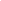 Solubility Practice Test V2Multiple Choice1a      2c      3c      4a      5b      6d      7a      8c      9d      10c     11d     12b     13b     14b     15d   16c   17b         19a     20d     21b     22b     23c     24d     25d     26c     27d     28dWritten1.  Ksp = 1.86 x 10 -72.  a.          Cu (s)    +     2 Ag+ (aq)         --------      Cu +2 (aq)              +     2 Ag (s)        b.      ksp = 3.97 x 10 -33.  ksp = 1.92 x 10 -54.      [Ca +2] = .120 M        [NO3 -1] = .240 M5.      [NaBr] = .074 M6.      [CO3 -2] = 1.3 x 10 -7 M        [Sr +2] = 4.3 x 10 -3 M7.  ksp = 1.58 x 10 -10 